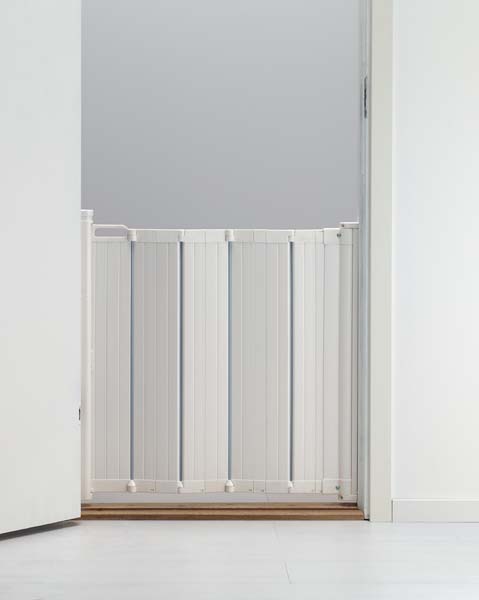 PATRULL安全門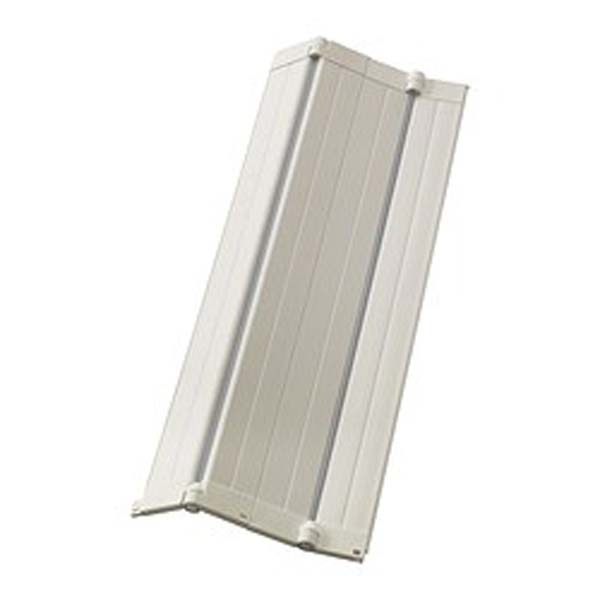 PATRULL安全門延伸配件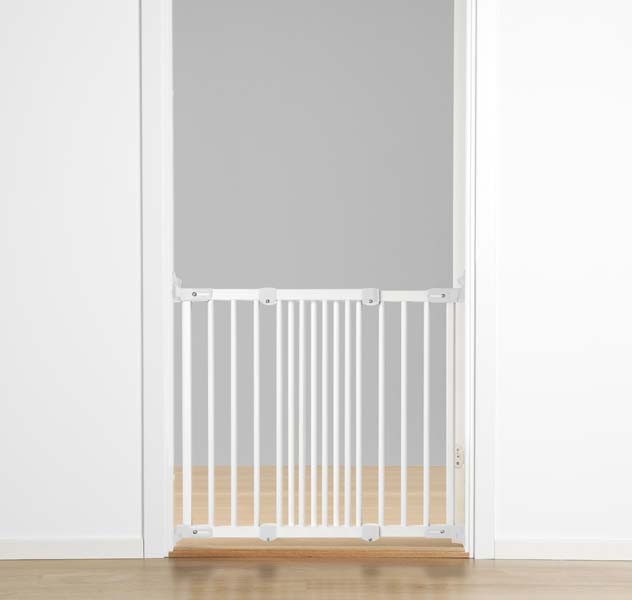 PATRULL FAST安全門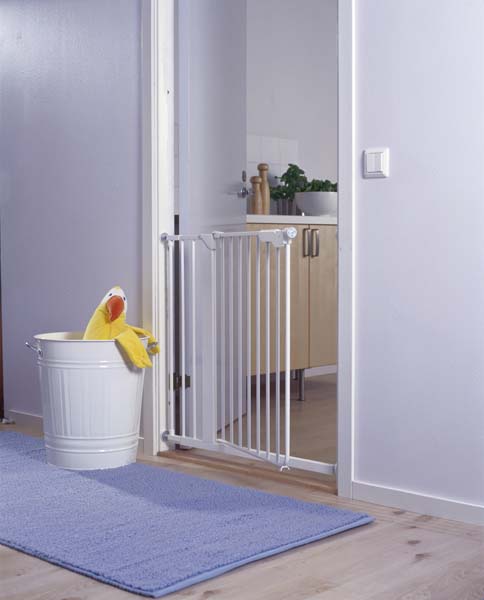 PATRULL KLÄMMA安全門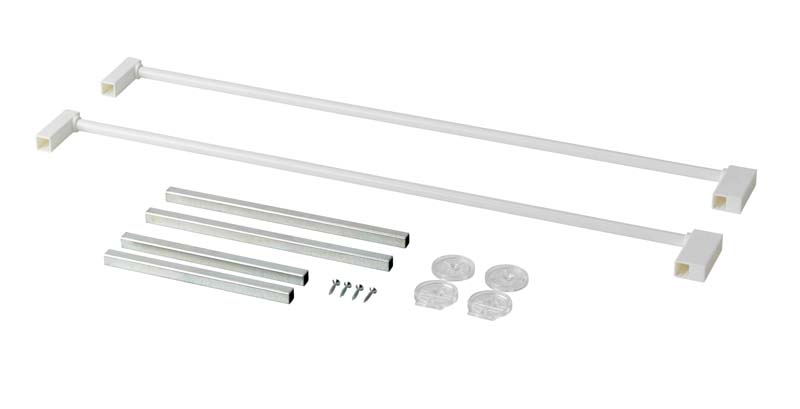 PATRULL KLÄMMA安全門延伸配件